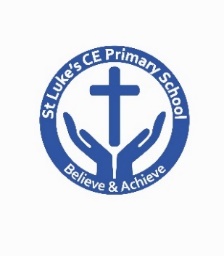 Attendance6th-10th MayReception B/bells92.6%Year 1 Willows      100.0%Year 1 Oaks           95.3%Year 2 Elm             90.0%Year 2 Ash             99.1%Year 3 Cedar          97.4%Year 3 Birch           94.6%Year 4 Maple          94.2%Year 5 Pine             92.9%Year 6 Sycamore  83.0%